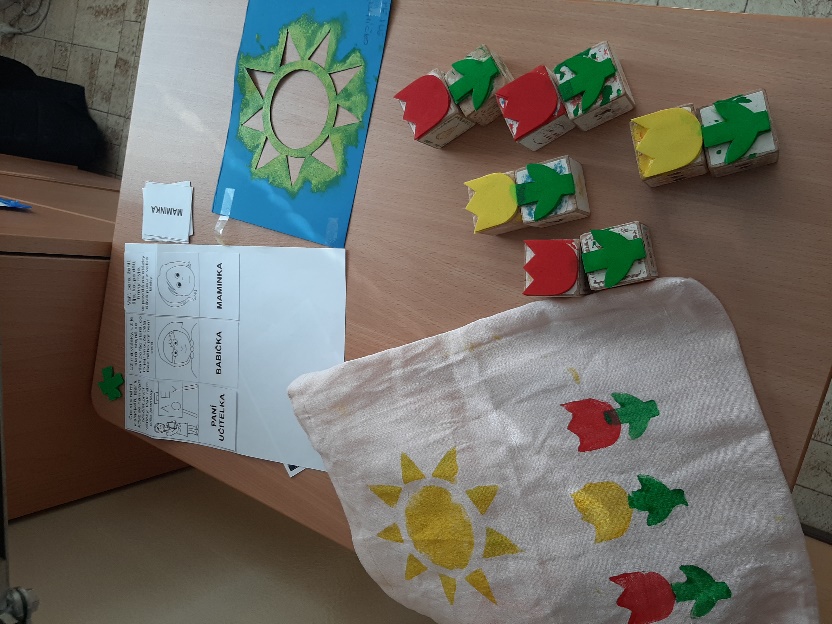 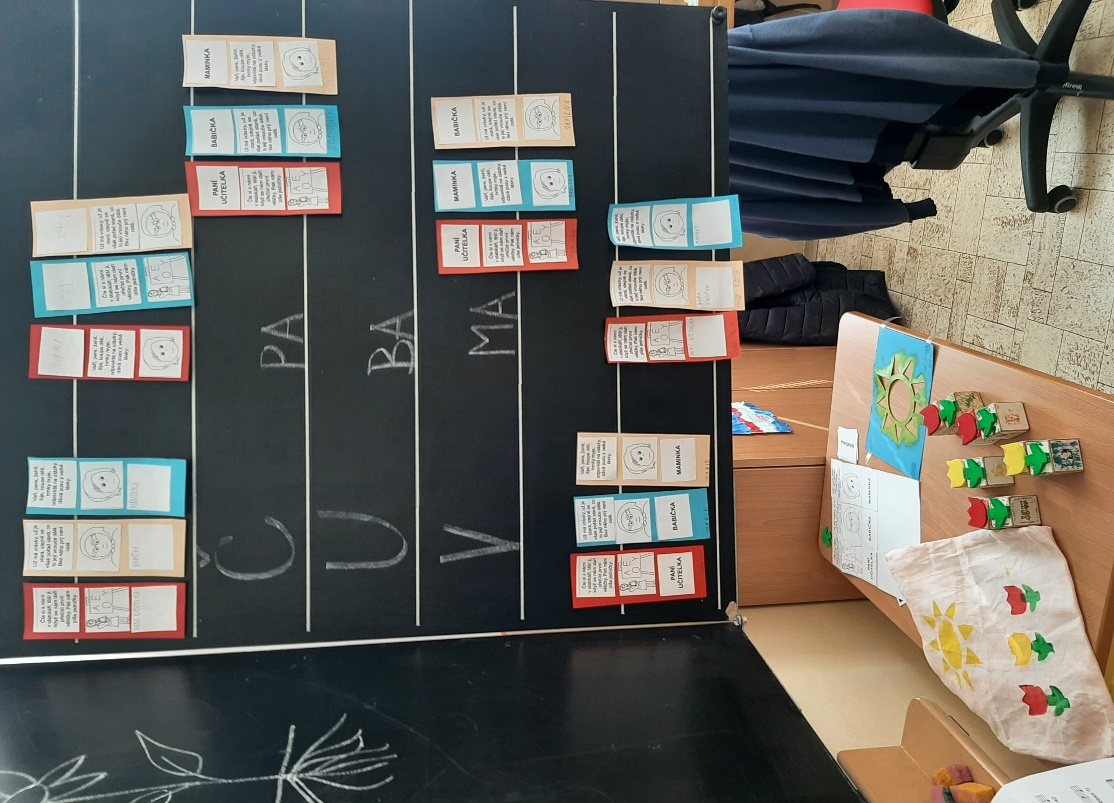 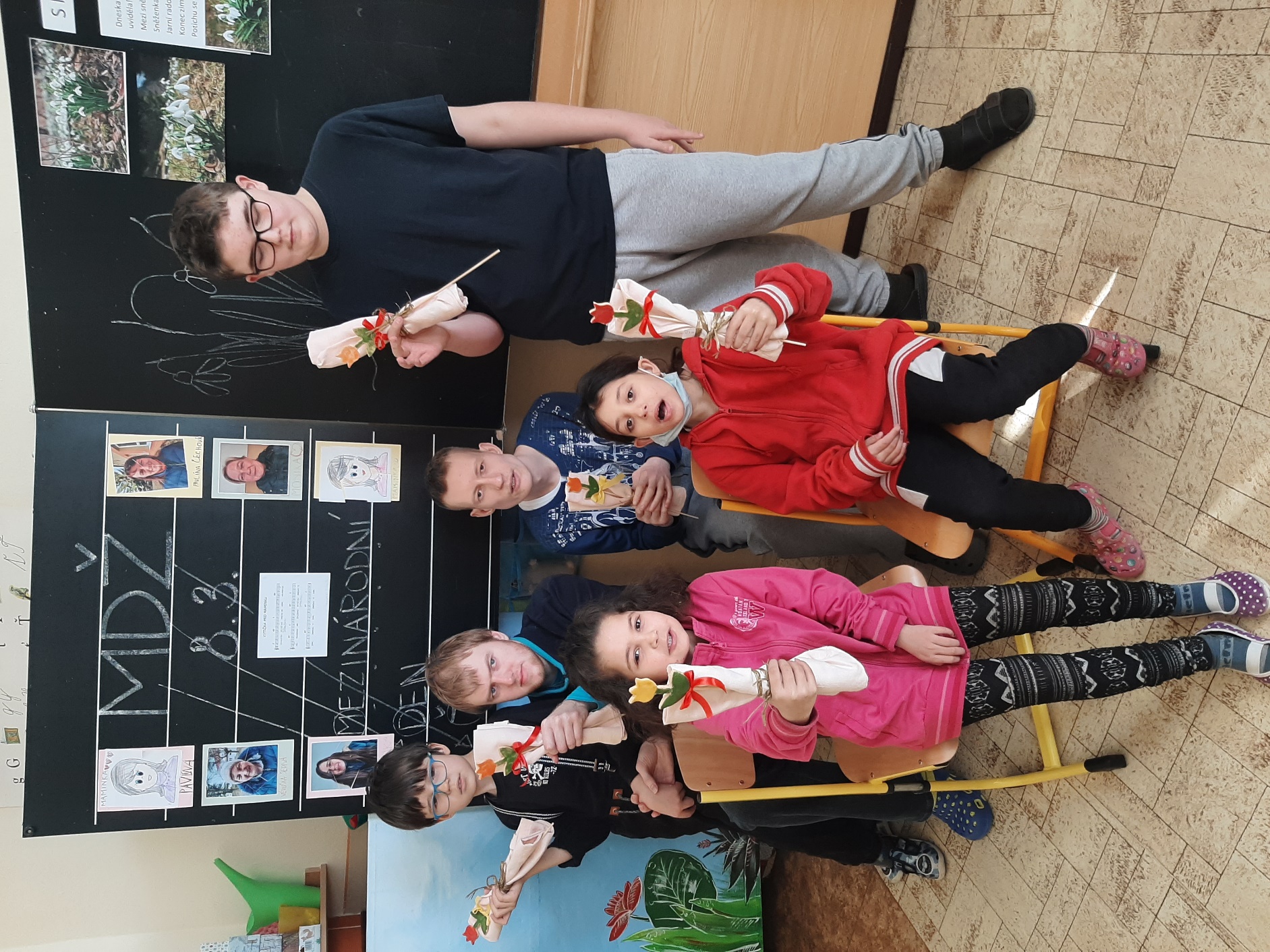 NázevMDŽAutor Alena BahníkováRealizace8.3. – třídníTyp projektuPodle délky: jednodenníPodle prostředí: školaPodle počtu zúčastněných: společný Podle organizace: mezipředmětovýSmysl projektuPřipomenout si svátek – mít úctu a uznání k ženám, k matkám, mít povědomí o historiiKlíčové kompetenceKompetence pracovní: zvládá základní pracovní dovednosti a postupy, je schopen pracovní výdrže, koncentrace, dokončení práceKompetence sociální a personální: účinně spolupracuje ve skupině, přispívá k dobrým vztahům ve skupině, poznává a vnímá potřeby druhýchKompetence k učení: využívá znalosti, pracuje s učebními materiály a pomůckamiKompetence komunikativní: užívá běžné informační a komunikační prostředky, komunikací vytváří plnohodnotné vztahy Kompetence k řešení problémů: zvládá běžná pravidla mezilidské komunikace, chápe obecně užívané symboly a termíny, Kompetence občanská: zvládá běžnou komunikaci, umí uplatnit osvojené dovednosti a postupyPředpokládané činnostizískávání informací o historických událostechnácvik písně – Moje máma – jednoduchá text, melodie, taneční krokskládačka s překvapením hry se slovy – přídavná jména – Jaká je?Výroba dárku a přání pro maminku, babičku,…Organizacepříprava a plán projektu zpracování projektuPrůřezovátémataOsobnostní a sociální rozvoj: rozvoj vědomostí a dovedností k dobré komunikaci s okolím, chování k druhým, přístup k učení Metody a formy práceslovní - rozhovor, diskuse, vysvětlování – pracování s vlastními zkušenostmi a znalostmi názorně demonstrační  Předpokládané pomůckyVýtvarné potřeby, tiskátkaCD přehrávačPL – s danou tematikouZpůsob prezentace třídní výstavkavlastní dárek pro blízkou osobuZpůsob hodnoceníspolečné závěrečné zhodnocení dne ve třídě – prezentace výrobků. Průběh projektuNa tento projektový den jsme se připravili předem při hodině pracovního vyučování (šití tašky na šicím stroji).Samotný projektový den jsme zahájili rozhovoremPL – jaká je – čtení s porozuměním, přídavná jména – přiřazovánínácvik jednoduchého textu písně – seznámení s tanečním krokem valčíkVýroba dárku a přání – nákupní taška zdobená tiskem, malé přání (práce s papírem)HodnoceníProjekt se velmi podařil, téma bylo pro žáky lákavé, rádi popisovali maminku, babičku, vyprávěli a rádi mluvili o tom, jak pomáhají. S velkým zájmem vyráběli nákupní tašku, už šití na šicím stroji pro ně bylo nové a lákavé (všichni rádi využili možnosti si vyzkoušet). Tvoření jako dárek je velmi bavilo. A domů odcházeli spokojeni a pro nás bylo největší známkou úspěchu jejich prozpěvování nové písničky pro maminku cestou domů.